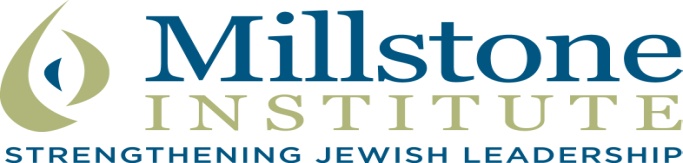 St. Louis Jewish CommunityJewish Federation Partner Agencies/Community OrganizationsCovenant PlaceHillel at Washington UniversityJewish Community Center (JCC)
Jewish Community Relations Council (JCRC)Jewish Family & Children’s Service (JF&CS)Jewish Federation of St. LouisJewish LightMERS Goodwill (Careers in Transition)CongregationsAgudas Israel Bais AbrahamB’nai AmoonaCentral Reform (CRC)Kol RinahNusach Hari B’nai ZionShaare EmethShir HadashTemple EmanuelTemple IsraelTraditional CongregationT’pheres Israel (TICK)U. City Shul United HebrewYoung IsraelDay SchoolsEsther Miller Bais Yaacov (EMBY)H.F. Epstein Hebrew AcademyMissouri Torah Institute (MTI)Saul Mirowitz Jewish Community SchoolTorah Prep Schools (Boys, Girls)Yeshivat Kadimah High SchoolLocal offices of National/Int’l OrganizationsAish HaTorahAmerican Jewish CommitteeAnti-Defamation LeagueChabad	St. Louis/Show Me Chabad	Chesterfield	On Campus/Wash U./other campuses Chinuch.orgHadassahJewish Learning Experience at Wash U.Hillel: Wash U, Maryville, MizzouMoishe HouseNational Council Jewish Women (NCJW)Southern Illinois Jewish FederationSt. Louis KollelTorah Mitzion KollelYouth Groups – BBYO, JSU, NCSY, NFTY, USYIndependent Local OrganizationsCrown Center for Senior LivingCultural LeadershipKabbalah Made EasyNext DorOtherAhavas Chesed SocietyBarnes Jewish ChaplaincyJewish National FundRabbinical AssociationRabbinical CouncilVaad Hoeir